План работ по содержанию и ремонту общего имущества многоквартирного дома 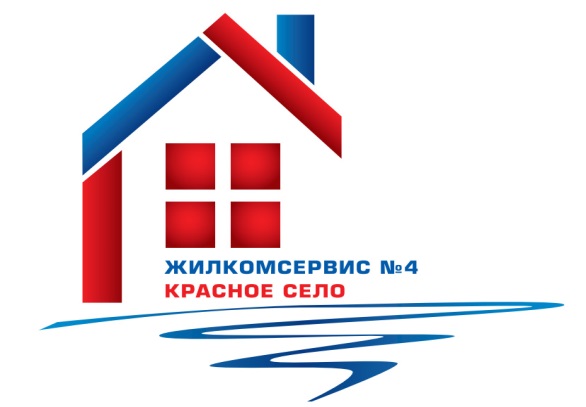 на 2016 годАдрес:                                                        П.Пасечника ул., д. 6 кор.2Дата передачи в управление                                                          03 марта 2012г.Общая площадь жилых  помещений в доме, кв.м.                                    3843,0Год постройки                                                                                                      2004Этажей                                                                                                                         5Парадных                                                                                                                    3             Количество квартир                                                                                               55                 Меры по снижению расходов на работы (услуги), выполняемые (оказываемые) управляющей организацией:    Одной из основных задач, которые ставит перед собой Управляющая компания ООО «ЖКС №4 Красное село», является снижение расходов на выполняемые/оказываемые работы/услуги. Это достигается за счет следующих мероприятий: -   Наличие хорошо оснащенной производственной базы;-   Хорошо организованная мобильная круглосуточная аварийная служба;- Наличие квалифицированного аттестованного штата технических руководителей высшего и среднего звена;- Знание технических особенностей наших инженерных систем и особенностей эксплуатации каждого конкретного дома;- Удобное для жителей территориальное расположение четырех эксплуатационных участков;-  Основная доля работ выполняется хозяйственным способом;-  Работа с задолженностью населения.№ п/пНаименование работ (услуг)Периодичность работ (услуг)План работ по содержанию общего имущества МКД, руб.№ п/пНаименование работ (услуг)Периодичность работ (услуг)Стоимость работ в годСодержание и ремонт жилого помещения, в т.ч.:1Управление многоквартирным домомежемесячно51 6962Содержание общего имущества в многоквартирном домеежемесячно420 1403Текущий ремонт общего имущества в многоквартирном домеежемесячно222 5564Уборка и санитарно-гигиеническая очистка земельного участкаежемесячно61 77256Эксплуатация коллективных (общедомовых) приборов учета используемых энергетических ресурсовежемесячно25 8487ИТОГО782 012